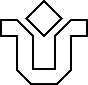 UNIVERSIDADE FEDERAL DO ESTADO DO RIO DE JANEIRO - UNIRIO CENTRO DE CIÊNCIAS BIOLÓGICAS E DA SAÚDE - CCBS PROGRAMA DE PÓS-GRADUAÇÃO EM ENFERMAGEM – MESTRADO R E Q U E R I M E N T OAluno(a):Matrícula e/ou CPF:Telefone:Data Do Pedido:Especificar:Data:Assinatura do requerente: _____________________________________________1.Aproveitamento de crédito(s): Disciplinas cursadas nesta ou em outra Instituição:  trazer declaração da disciplina contendo conceito, carga-horária, crédito, nome do professor e cópia do programa da disciplina que cursou. Deverá constar a assinatura do(a) orientador(a) autorizando o aproveitamento da disciplina eletiva, devendo entregar na Secretaria o requerimento com a cópia da declaração;2.Declaração de regularmente matriculado(a);3.Declaração de Disciplina Cursada (escrever em anexo a disciplina, ano e semestre);4.Histórico Escolar (2ªvia) - escrever o número da matrícula;5.Desligamento do curso. Fazer uma carta explicando o motivo;6.Desligamento do Curso (fazer um documento por escrito à Coordenação do curso, explicando o motivo e anexar a este requerimento).7.Declaração de Proficiência (escrever o idioma e ano do Processo Seletivo em anexo).8.Outros: